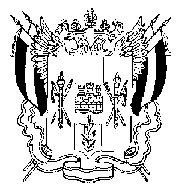 ПРАВИТЕЛЬСТВО РОСТОВСКОЙ ОБЛАСТИКОМИТЕТ ПО МОЛОДЕЖНОЙ ПОЛИТИКЕ РОСТОВСКОЙ ОБЛАСТИГосударственное автономное учреждение Ростовской области«Агентство развития молодежных инициатив»УТВЕРЖДАЮДиректор ГАУ РО «АРМИ»________________ Д.А. Белаш«___»_____________ 2024 г.ПОЛОЖЕНИЕоб областном фестивале творчества детей и молодежи 
«Новое поколение» в рамках мероприятий по поддержке 
творческого потенциала детей и молодежи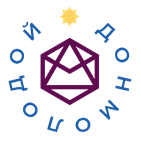 ПОЛОЖЕНИЕоб областном фестивале творчества детей и молодежи «Новое поколение» 
в рамках мероприятий по поддержке творческого потенциала 
детей и молодежи1. Общие положения: цели, задачи1.1. Областной фестиваль творчества детей и молодежи «Новое поколение» 
в рамках мероприятий по поддержке творческого потенциала детей и молодежи (далее – Фестиваль) проводится комитетом по молодежной политике Ростовской области, государственным автономным учреждением Ростовской области «Агентство развития молодежных инициатив» (далее – ГАУ РО «АРМИ»), Ростовской региональной детско-молодежной общественной организацией «Содружество детей и молодежи Дона» (далее – РРДМОО «Содружество детей 
и молодежи Дона») (далее – Организатор) в соответствии с государственной программой Ростовской области «Молодежная политика и социальная активность», утвержденной постановлением Правительства Ростовской области.1.2. Целью Фестиваля является демонстрация возможностей и творческого потенциала детей и молодежи, детских и молодежных объединений и взрослых, работающих с детьми и молодежью в реализации социально значимых инициатив.1.3. Задачи:– раскрытие творческого потенциала детей и молодежи;– создание условий для творческого общения и сотрудничества детских объединений разных направлений;– вовлечение детей и молодежи в деятельность творческих объединений 
и сообществ;– анализ современных методик, приемов, форм работы по реализации детско-молодежных программ и проектов в сфере гражданско-патриотического воспитания.2. Место и сроки реализации2.1. Фестиваль проходит в 2 этапа:2.1.1 Первый этап – заочный (апрель – май 2024 г.)2.2. Второй этап - очный (18 мая 2024 г.). Участниками очного этапа становятся победители заочного этапа. В рамках очного этапа проводятся следующие конкурсные площадки:Танцевальный конкурс «Стартинейджер»;Интеллектуальный конкурс «МозгOFF/ON»;Литературно-музыкальный конкурс «Душа. Стихи. Гитара»;Конкурс рисунка на асфальте;Областной конкурс юных вокалистов;Конкурс медиа -волонтеров «Пресс-центр «Голос Содружества»;Квест-игра «СодружестВО».3. Участники3.1. В Фестивале могут принимать участие следующие категории лиц:3.1.1.	Участники заочного этапа Фестиваля – граждане Российской Федерации, проживающие или обучающиеся на территории Ростовской области, принимающие активное участие в работе РРДМОО «Содружество детей и молодежи Дона» и других детских и молодежных общественных организаций.Для участия в отдельных мероприятиях Фестиваля приглашаются детские и молодежные творческие коллективы Ростовской области. 3.1.2. Участники очного этапа Фестиваля – граждане Российской Федерации, проживающие или обучающиеся на территории Ростовской области, принимающие активное участие в работе РРДМОО «Содружество детей и молодежи Дона», прошедшие отбор на заочном этапе Фестиваля. В очном этапе примут участие 500 человек.3.1.3. Члены организационных структур Фестиваля – граждане Российской Федерации, в возрасте от 18 лет, утвержденные приказом директора ГАУ РО «АРМИ».  Общее количество – 40 человек.4. Регламент конкурсной программы фестиваляКонкурсные направления Фестиваля:Танцевальный конкурс «Стартинейджер»;Интеллектуальный конкурс «МозгOFF/ON»;Литературно-музыкальный конкурс «Душа. Стихи. Гитара»;Конкурс рисунка на асфальте;Областной конкурс юных вокалистов;Конкурс медиа -волонтеров «Пресс-центр «Голос Содружества»;Квест-игра «СодружестВО».Подробная информация о конкурсных направлениях, номинациях, тайминг, количественном составе участников, подведении итогов и других требованиях указана в регламенте конкурсных направлений (Приложение 1 к настоящему Положению). 5. Порядок организации и проведение5.1. В рамках реализации Фестиваля:5.1.1. Комитет по молодежной политике Ростовской области:– координирует вопросы реализации Мероприятия;– осуществляет информационное сопровождение Фестиваля.   5.1.2. ГАУ РО «АРМИ»:осуществляет материально-техническое обеспечение проведения Фестиваля, в том числе закупку товаров, работ и услуг согласно направлений перечня расходов товаров и услуг, утвержденного приказом комитета 
по молодежной политике Ростовской области;осуществляет информационное сопровождение Фестиваля;обеспечивает реализацию Фестиваля;утверждает состав жюри Фестиваля;обеспечивает участников, членов организационных структур атрибутикой 
с символикой мероприятия или комитета по молодежной политике Ростовской области;утверждает состав организаторов Фестиваля.  5.1.3. РРДМОО «Содружество детей и молодежи Дона»:– осуществляет сбор и рассмотрение заявок на конкурсы;– формирует состав и предоставляет список участников Фестиваля;– формирует и обеспечивает деятельность проектной команды Фестиваля;– осуществляет информационное сопровождение Фестиваля;– осуществляет контроль и поддержку в проведении в муниципальных образованиях Ростовской области Фестиваля;– осуществляет организационную и координационную поддержку проведения Фестиваля;– формирует состав жюри Фестиваля.Подача заявок на участие6.1. Для того чтобы принять участие в одном из конкурсных направлений Фестиваля необходимо подать заявку по установленной форме для каждого конкурса.6.2. Формы заявок можно скачать по ссылке: https://goo.su/UP8i Заявка заполняется и направляется в формате Word в срок не позднее 5 мая 2024 г. по электронной почте: deti.sdimd@gmail.com с указанием в теме письма наименования конкурсного направления. 6.3. Обращаем Ваше внимание, что при подаче заявок нужно указывать данные каждого участника творческой группы (танцевального коллектива) и др. 7. Расходы на реализацию7.1. Финансирование расходов на проведение Мероприятия осуществляется 
за счет средств областного бюджета Ростовской области в соответствии с государственной программой Ростовской области «Молодежная политика 
и социальная активность», утвержденной постановлением Правительства Ростовской области.8. Меры безопасности и ответственность участников8.1. Во время реализации Фестиваля участники обязаны соблюдать меры безопасности.	8.2. Во время проведения Фестиваля участникам запрещается: использование и хранение пиротехнических изделий; употребление алкогольных 
и спиртных напитков; хранение, употребление и распространение наркотических 
и токсических препаратов и веществ; хранение, ношение и использование оружия, колющих и режущих предметов.	8.3. В случае чрезвычайных происшествий участники обязаны сообщить 
о случившемся организаторам Фестиваля.	8.4. Материальный ущерб, нанесенный имуществу в рамках Фестиваля или организациям-учредителям, возмещается виновными участниками Фестиваля самостоятельно.8.5. Участники, нарушившие настоящие правила, могут быть исключены 
из числа участников Фестиваля. Персональные данные исключенных участников вносятся в базу данных нарушителей, информация о нарушителях направляется 
в командирующие организации по месту жительства. 	8.6. Организаторы Фестиваля не несут ответственность за утерянные личные вещи участников.9. Показатели реализации9.1. В рамках организации и проведения мероприятия должны быть реализованы показатели реализации государственной молодежной политики комитетом по молодежной политике Ростовской области, ГАУ РО «АРМИ» соответствии с приказом комитета по молодежной политике Ростовской области 
от 21.10.2021 №101 «Об утверждении системы ключевых показателей развития отрасли молодежной политики в Ростовской области, в том числе общественно-значимых результатов, до 2030 года».10. Заключительные положения10.1.  Информация о Фестивале размещается на официальном (-ых) 
сайте(-ах) Организатора(-ов).10.2. Контакты государственного автономного учреждения Ростовской области «Агентство развития молодежных инициатив», тел.: +7 (863) 307-78-46;                 e-mail: armi@donmolodoy.ru10.3. Контакты Ростовской региональной детско-молодежной общественной организацией «Содружество детей и молодежи Дона», тел.: +7 (918) 556-64-62; 
e-mail: info.sdimd@yandex.ru.10.3. В случае внесения изменений в настоящее Положение Организатор обязан уведомить участников, гостей, экспертов путем размещения информации 
на официальном(-ых) сайте(-ах) Организатора(-ов).Приложение №1РЕГЛАМЕНТ ПРОВЕДЕНИЯОБЛАСТНОГО ТАНЦЕВАЛЬНОГО КОНКУРСА«СТАРТИНЕЙДЖЕР-2024»Дата проведения: 18 мая 2024 года.Место проведения: г. Ростов-на-Дону, Центральный городской парк                     им. М. Горького.Участники: танцевальные коллективы детских и молодежных общественных организаций Ростовской области, территориальных подразделений РРДМОО «Содружество детей и молодежи Дона» и другие. Подача заявки на участие: указана в п. 6 Положения о проведении Фестиваля.Содержание конкурса:Количество участников в команде – от 10 до 15 человек, из числа которых обязательно должен быть выбран капитан команды. Также команда должна иметь одинаковую форму, либо одинаковый элемент одежды, атрибут, отличительный знак.1 конкурс «Визитная карточка» - визитная карточка команды (не более 3-х минут) - представление команды в произвольной, творческой танцевальной форме, где в обязательном порядке должны прозвучать название и девиз команды. Визитная карточка – это лицо команды, поэтому за эти 2-3 минуты вы должны отразить свое название и «душу» команды!2 конкурс «Домашнее задание» на тему «Душа танцует» - хореографическая постановка, представляющая танцы, которые могут танцевать по всей стране, люди любого возраста (от детей до взрослого населения). Выступление должна быть в единой визуальной концепцией (единая форма одежды). Танцевальная композиция может исполняться как под одну композицию, так и включать в себя набор композиций, добавляющих оригинальность сюжетному решению танца.В этом задании команды-участницы в полной мере могут раскрыть заданную тему в танце, удивив жюри своей творческой задумкой! Приветствуются интересные и неординарные творческие решения.Внимание! Задумка танца, его сюжет должны быть понятны не только исполнителю, но и членам жюри.Требования к постановке:Продолжительность трека - не более 4 минут.Музыка – произвольная (с соблюдением цензуры). При выборе музыки не забывайте, что она должна соответствовать заданной теме.3 конкурс «Формейшн-флеш» - синхронный командный танец под произвольную музыку, сменяющуюся не менее 3 раз. У каждой команды будет 1,5 минута, чтобы удивить и убедить жюри в своей индивидуальности. Проходит под музыкальное сопровождение, выбранное диджеем.В каждом конкурсе (кроме капитанского) оцениваются: умение работать в команде, синхронность исполнения танцевальных элементов, оригинальность и сложность элементов танцевальной постановки в целом, эмоциональность исполнения и соответствие композиции заданной теме. И, конечно же, креативный и свежий подход к заданиям конкурса!Командам необходимо:предоставить музыку в формате .mp3 для выступления на usb-носителе;точно соблюдать регламент выступлений, указанный в положении. Превышение временного лимита будет пресекаться остановкой выступления команды и снятием баллов;соблюдать цензуру выступлений и общую культуру поведения вне сцены.Итоговый продукт:Итоговым продуктом конкурса является массовый флешмоб с участием всех участников фестиваля под заранее подготовленную музыкальную композицию.Подведение итогов:Творческие коллективы, не занявшие призовое место награждаются дипломами за участие. Творческие коллективы, занявшие 1,2,3 место награждаются дипломами и призами.Приложение 2РЕГЛАМЕНТ ПРОВЕДЕНИЯФИНАЛА ОБЛАСТНОЙИНТЕРАКТИВНО-ИНТЕЛЛЕКТУАЛЬНОЙ ИГРЫ «МозгOFF’ON»Дата проведения: 18 мая 2024 года.Место проведения: г. Ростов-на-Дону, Центральный городской парк                       им. М. ГорькогоУчастники: команды активистов детских и молодежных общественных организаций Ростовской области, территориальных подразделений РРДМОО «Содружество детей и молодежи Дона» и другие. Подача заявки на участие: указана в п. 6 Положения о проведении Фестиваля.Содержание конкурса:	«МозгOFF’ON» -это интерактивно-интеллектуальная игра в виде викторины, представленной 6 турами. Средняя продолжительность игры - 40 минут. В течение игры командам в нескольких раундах необходимо ответить на ряд вопросов, касающихся заявленных тематик. Среди возможных тематик интеллектуального конкурса представлены вопросы в сфере: добровольчества, традиционных семейных ценностей, русских традиций, возможностей для молодежи в сфере молодежной политики, медиаграмотности. 	Победителем интерактивно-интеллектуальной игры «МозгOFF’ON» становится команда, получившая наибольшее количество баллов по результатам всей игры. В случаях, когда две и более команд набрали одинаковое количество баллов, выше в турнирной таблице оказывается команда, набравшая в последнем туре больше баллов. Если же и в данном случае результаты идентичные, то происходит оценка по системе «Что? Где? Когда?», где оценка команд идёт по рейтингу, который строится из ответов на наиболее редко угаданные вопросы. Таким образом, оценивается эксклюзивность знаний команды.	Количество человек в команде: 5 человек (соотношение мальчиков и девочек не учитывается), команда должна иметь отличительную (одинаковую) форму/символику/ атрибутику или одинаковый элемент в одежде. Возраст участников должен соответствовать основному возрасту участников Фестиваля. При регистрации на месте проведения конкурса в обязательном порядке необходимо предъявить паспорт или свидетельство о рождении всех участников команды.Проект игры:Интеллектуальный тур. Для команд звучит текстовый вопрос, после чего команда записывает ответ в    предложенный бланк.Тур на проверку эрудиции. Для команд звучат факты, каждый из которых они должны отнести в категорию, «Правда» или «Ложь». Ответ записывается в бланк.Тур «Категории». Каждая команда по очереди выбирает категорию направления вопросов, из которого прозвучит вопрос. Если команда не знает ответ или же ответила неверно, вопрос сгорает. Ответы на вопросы озвучиваются.Визуальный тур. В сопровождение к вопросу, звучащему для команд, на экране будет появляться изображение, в котором и будет крыться ответ на вопрос. Ответ записывается в бланк.Финальный тур. Вопросы повышенной сложности. Ответы записываются в бланк.Конкурс капитанов.ОБРАЩАЕМ ВНИМАНИЕ:Для того, чтобы ребята смогли дать правильные ответы на вопрос, настоятельно просим изучить тематики, которые указаны в пункте «Содержание конкурса».Организатор оставляет за собой право видоизменять окончательную программу игры, содержание, наполняемость. Подведение итогов:Команды, не занявшие призовое место награждаются дипломами за участие. Команды, занявшие 1,2,3 место награждаются дипломами и призами.Приложение 3РЕГЛАМЕНТ ПРОВЕДЕНИЯОБЛАСТНОГО ТВОРЧЕСКОГО КОНКУРСА«СТИХИ. ДУША. ГИТАРА»Дата проведения: 18 мая 2024 года.Место проведения: г. Ростов-на-Дону, Центральный городской парк                     им. М. Горького.Участники: активисты детских и молодежных общественных организаций Ростовской области, территориальных подразделений РРДМОО «Содружество детей и молодежи Дона» и другие. Подача заявки на участие: указана в п. 6 Положения о проведении Фестиваля.Содержание конкурса:Площадка будет представлять собой творческое пространство, объединяющее чтецов и авторов стихотворений, юных мастеров игры на гитаре и других музыкальных инструментах (легко транспортируемых, не требующих подключения к электричеству).Программой конкурса предусмотрено несколько этапов для каждого направления внутри площадки.Творческий конкурс «Стихи. Душа. Гитара» включает в себя две номинации:Чтецы:Участники в своих выступлениях используют стихотворения и прозу на тему «Моя семья – мое богатство» посвященная Году семьи в России. Каждое выступление не должно превышать лимит 3 минуты, возможно только        индивидуальное участие.Музыканты:Участники исполняют музыкальную композицию под гитару на темы добрых дел, добровольчества, дружбы, помощи ближнему. Каждое выступление не должно превышать лимит – 2,5 минут, конкурс проходит только в индивидуальном исполнении.Подведение итогов:В рамках подведения итогов определяются по одному победителю в каждой номинации. Участники, не занявшие призовое место награждаются дипломами за участие. Участники, занявшие 1 место награждаются дипломами и призами.Приложение 4РЕГЛАМЕНТ ПРОВЕДЕНИЯОБЛАСТНОГО КОНКУРСА «РИСУНОК НА АСФАЛЬТЕ»Дата проведения: 18 мая 2024 года.Место проведения: г. Ростов-на-Дону, Центральный городской парк                     им. М. Горького, площадка «Нептун»Участники: команды активистов детских и молодежных общественных организаций Ростовской области, территориальных подразделений РРДМОО «Содружество детей и молодежи Дона» и другие. Подача заявки на участие: указана в п. 6 Положения о проведении Фестиваля.Содержание конкурса:В рамках реализации конкурса команды – участники в составе до 10 человек рисуют творческую работу на тему «Семья - рисую мелом счастье». В работе могут быть отражены семейные узы, взаимоотношения детей и родителей, семейных традиций, преемственность поколений и др.. Каждая команда участников отражает авторское понимание темы через рисунок на асфальте на предоставляемой организаторами территории.Размер рисунка не должен превышать заданных параметров – 5х5 метров. Расстояние между работами не должно превышать 1 метра. Критерии оценки: уровень художественного исполнения, идея рисунка, раскрытие темы, цветовое решение.Организаторы предоставляют для работы площадку для нанесения и минимальный комплект цветных мелков для команд. Итоговый продуктПо итогам работы каждой команды конкурса «Рисунок на асфальте», появится большая панорама «Семья - рисую мелом счастье», главными эпизодами которой станут работы участников. Пробелы между рисунками будут зарисованы приглашёнными нами художниками и превратят одиночно существующие рисунки в настоящую, событийную композицию.Подведение итогов:Команды, не занявшие призовое место награждаются дипломами за участие. Команды, занявшие 1,2,3 место награждаются дипломами и призами.Приложение 5РЕГЛАМЕНТ ПРОВЕДЕНИЯОБЛАСТНОГО КОНКУРСА ЮНЫХ ВОКАЛИСТОВДата проведения: 18 мая 2024 года.Место проведения: г. Ростов-на-Дону, Центральный городской парк                     им. М. ГорькогоУчастники: активистов детских и молодежных общественных организаций Ростовской области, территориальных подразделений РРДМОО «Содружество детей и молодежи Дона» и другие. Подача заявки на участие: указана в п. 6 Положения о проведении Фестиваля.Содержание конкурса:Конкурс проходит два этапа: муниципальный отборочный и региональный финал. В конкурсе принимают участие сольные исполнители и ансамбли (от 4 до 6 человек) в двух возрастных категориях. Тематика вокальных выступлений – о любви к семье и родине. Выступление конкурсантов должно быть стилизованным, соответствующим общей тематике фестиваля и выбранной музыкальной композиции, с элементами театрализации. Песни исполняются только на русском языке. Конкурс проводится по следующим номинациям и возрастным категориям:Эстрадный вокал – Соло 12 – 14 лет;Эстрадный вокал – Соло 15 – 17 лет;Эстрадный вокал – Ансамбли (от 4 до 6 человек) 12 – 17 лет.Обращаем ваше внимание:Участники могут подать не более 1 заявки в каждой номинации и возрастной категории. Возраст участника должен соответствовать заявленной возрастной категории на момент проведения фестиваля конкурса, каждый участник должен при себе иметь документ (паспорт или свидетельство о рождении), подтверждающий его возраст, который необходимо будет предъявить при регистрации в день прибытия. Необходимо точно соблюдать регламент выступлений, указанный в положении. Превышение временного лимита будет пресекаться остановкой выступления и снятием баллов.Порядок проведения Конкурса:Конкурс проходит в 2 этапа:I этап – муниципальный: до 5 мая 2024 г. детских и молодежных общественных организаций Ростовской области, территориальных подразделений РРДМОО «Содружество детей и молодежи Дона» проводят отборочный конкурс, по итогам которого направляют победителей по номинациям на участие в финале. В адрес оргкомитета до 5 мая 2024 г. направляется заявка на участие.II этап – Областной финал: 18 мая 2024 г. Необходимые требования для участия в конкурсеУчастники готовят песню (максимум 3 минуты), которая исполняется в сопровождении минусовой фонограммы (обязательно высокого качества) либо «а капелла».Не допускается выступление участников под фонограммы «плюс» и караоке. Допустимо наличие «бэк-вокала» в виде гармонической поддержки, предварительно записанной в фонограмме или исполняемой «вживую». Фонограммы должны быть с высоким качеством звука в формате .mp3 на USB FlashCard-носителе, на котором не должно быть других файлов, кроме конкурсных произведений. Все фонограммы на Flash-носителе должны подписаны.ПРИМЕР: «1. Соло 12-14 Степанова – Облака; 2. Ансамбль «Мир» – Песня о России». Каждый коллектив должен иметь запасную звукозапись на USB FlashCard-носителе на случай непредвиденных обстоятельств.Порядок выступления конкурсантов определяется жеребьевкой. При оценке конкурсантов жюри придерживается следующих критериев:Вокально-музыкальные данные (голос, чистое интонирование, чувство ритма, дикция, мастерство и техника исполнения).Сценический образ (соответствие внешнего вида и номера содержанию песни, артистичность и оригинальность исполнения, эстетика костюмов и реквизита, сценическая культура).При исполнении произведения желательно присутствие элементов шоу, драматургии, пластического решения номера.Выбор репертуара и его соответствие тематике.Итоговый продуктИтоговым продуктом конкурса является исполнение музыкальной итоговой композиции сводным хором голосов всех участников конкурса. Хор выступает на Церемонии закрытия исполняя музыкальную композицию длительностью до 3,5 минут заранее направленной организаторами всем участникам очного этапа.Подведение итогов:	Для оценки конкурсных выступлений создается жюри. Критериями отбора членов жюри являются бесспорный профессиональный авторитет, многолетний опыт, понимание особенностей работы с талантливыми детьми и молодёжью. Конкурсное выступление конкурсантов оценивает профессиональное жюри, состав которого утверждается оргкомитетом. 	Решения жюри обжалованию не подлежат. Оценочные листы и комментарии членов жюри являются конфиденциальной информацией, не демонстрируются и не выдаются.Жюри оценивает конкурсное исполнение по 10-бальной системе. Из числа выступавших конкурсантов по наибольшему количеству баллов жюри определяет Победителя и призеров. Жюри оставляет за собой право во время Конкурса прослушать любую фонограмму на предмет определения записи «плюс».Жюри имеет право: - присуждать не все призовые места; - делить призовые места между участниками; - присуждать специальные призы.По результатам конкурсных выступлений присуждаются следующие награды в каждой номинации:1-е место - приз и диплом 1 степени;2-е место - приз и диплом 2 степени;3-е место - приз и диплом 3 степени;Приложение 6РЕГЛАМЕНТ ПРОВЕДЕНИЯОБЛАСТНОЙ КВЕСТ-ИГРЫ «СодружестВО»Дата проведения: 18 мая 2024 года.Место проведения: г. Ростов-на-Дону, Центральный городской парк                     им. М. Горького.Участники: команды активистов детских и молодежных общественных организаций Ростовской области, территориальных подразделений РРДМОО «Содружество детей и молодежи Дона» и другие. Подача заявки на участие: указана в п. 6 Положения о проведении Фестиваля.Содержание квест-игры:	В квест-игре принимают участие команды, подавшие заявку в РРДМОО «Содружество детей и молодежи Дона» путем электронной регистрации по ссылке. Количество участников в команде – не менее 8 и не более 10 человек, в числе которых должен быть выбран капитан команды.	Команда должна иметь одинаковую форму или элемент одежды, отличающий её от других участников конкурса и идентифицирующий команду. Все участники команды должны быть обуты в спортивную обувь и иметь головные уборы.	Квест-игра будет представлять собой набор заданий творческой, креативной и командообразующей   направленности. Каждое из заданий имеет свои правила, условия прохождения и ограничения по времени. Победитель определятся качеством и количеством пройденных этапов за отведенное игровое время. Все станции будут располагаться на территории Центрального городского парка им. М. Горького в пешей доступности друг от друга.Подведение итогов:Команды, не занявшие призовое место награждаются дипломами за участие. Команды, занявшие 1,2,3 место награждаются дипломами и призами.Приложение 7РЕГЛАМЕНТ ПРОВЕДЕНИЯКОНКУРСА МЕДИА-ВОЛОНТЕРОВ«ПРЕСС-ЦЕНТР «ГОЛОС СОДРУЖЕСТВА»Дата проведения: 18 мая 2024 года.Место проведения: г. Ростов-на-Дону, Центральный городской парк                     им. М. Горького.Участники: медиа-волонтеры детских и молодежных общественных организаций Ростовской области, территориальных подразделений РРДМОО «Содружество детей и молодежи Дона».Подача заявки на участие: указана в п. 6 Положения о проведении Фестиваля.Содержание конкурса:Медиа-волонтеры будут работать в полном объеме, чтобы зафиксировать все яркие моменты фестиваля. Участники по направлениям: журналисты, операторы и репортеры, будут осуществлять полное сопровождение всех мероприятий фестиваля с размещением информации в сети Интернет.  Итоговый продуктИтоговый ролик:   - Продолжительностью около 5-7 минут.   - Включает в себя краткий обзор мероприятия, выделение основных моментов и достижений.   - Содержит интервью с организаторами, участниками и гостями мероприятия.   - Визуализирует разнообразные активности и атмосферу события через динамичный монтаж.Видеорепортажи с участниками:   - Каждый репортаж длится около 2-3 минут.   - Включает в себя интервью с участниками, их истории успеха, впечатления от мероприятия и цели участия.   - Показывает деятельность участников в рамках мероприятия, их участие в различных мероприятиях и мероприятиях.Короткие ролики:   - Длительностью от 30 секунд до 1 минуты.   - Показывают различные Life-ситуации и активности на мероприятии: игры, выступления, мастер-классы и т. д.   - Направлены на передачу атмосферы мероприятия и эмоций участников.Посты от журналистов:   - Включают краткие текстовые описания событий и интервью.   - Сопровождаются фотографиями ключевых моментов мероприятия.   - Раскрывают интересные факты, заинтересовавшие участников и организаторов.Подведение итогов:Медиа-волонтеры не занявшие призовое место награждаются дипломами за участие. Победители, занявшие 1,2,3 место награждаются дипломами и призами.Начальник отделареализации мероприятий 
по приоритетным направлениям молодежной политики                                                  О.А. Лукьяшко